Amendment to Schedule 1 ServicesHM Treasury (the ‘CUSTOMER’)Migration of Oracle E-Business Suite onto Oracle Cloud Infrastructure (the ‘Project’)1. INTRODUCTION/BACKGROUND CUSTOMER has a requirement to migrate their legacy Oracle E-Business Suite 11.5.10 solution from the Version 1 Private Cloud to Oracle Cloud Infrastructure (OCI). This document has been produced to cover the migration, delivered by Version 1 (‘SUPPLIER’).  There will be one Oracle E-Business Suite environment made available to CUSTOMER within OCI made up of:  •	one application server (Oracle Linux 5), to include Oracle Discoverer •	one database server (Oracle Linux 7) Both servers will be available Monday to Friday, 8am to 6pm. There will be approximately twenty CUSTOMER users with access to the system for occasional query/ready only purposes, for example for Freedom of Information Requests.  There will be no transacting performed on the system.REDACTEDREDACTECHANGE CONTROL NOTICE (CCN)CHANGE CONTROL NOTICE (CCN)CHANGE CONTROL NOTICE (CCN)CHANGE CONTROL NOTICE (CCN)Contract Title:HMT Hosting of Legacy Oracle SystemHMT Hosting of Legacy Oracle SystemHMT Hosting of Legacy Oracle SystemContract Reference:CCSO20A41Contract Change Number:2 Date CCN issued:23/12/2021Date Change Effective from:01/01/2022Between: The HM Treasury (The Customer) and VERSION 1 Solutions Limited (The Supplier)The Contract is varied as follows:HM Treasury is supported by a shared service function to fulfil all its ICT requirements. The ICT services are provided by the Information and Workplace Solutions (IWS) Team in conjunction with the Authority’s outsourced providers. Planning for the ongoing data management viability will take place in 2022;The Contracting Authority is requesting an uplift in value during their contract period, the increase requested is £41,170.00 (excluding VAT). Taking the overall value to £124,918.00 (excluding VAT).An overview has been taken and this uplift in value is required to include the migration of the legacy system to a new hosting partner, which was not covered in the original contract.  Words and expressions in this Change Control Notice shall have the meanings given to them in the Contract.The Contract, including any previous Contract changes, authorised in writing by both Parties, shall remain effective and unaltered except as amended by this Change Control Notice.Between: The HM Treasury (The Customer) and VERSION 1 Solutions Limited (The Supplier)The Contract is varied as follows:HM Treasury is supported by a shared service function to fulfil all its ICT requirements. The ICT services are provided by the Information and Workplace Solutions (IWS) Team in conjunction with the Authority’s outsourced providers. Planning for the ongoing data management viability will take place in 2022;The Contracting Authority is requesting an uplift in value during their contract period, the increase requested is £41,170.00 (excluding VAT). Taking the overall value to £124,918.00 (excluding VAT).An overview has been taken and this uplift in value is required to include the migration of the legacy system to a new hosting partner, which was not covered in the original contract.  Words and expressions in this Change Control Notice shall have the meanings given to them in the Contract.The Contract, including any previous Contract changes, authorised in writing by both Parties, shall remain effective and unaltered except as amended by this Change Control Notice.Between: The HM Treasury (The Customer) and VERSION 1 Solutions Limited (The Supplier)The Contract is varied as follows:HM Treasury is supported by a shared service function to fulfil all its ICT requirements. The ICT services are provided by the Information and Workplace Solutions (IWS) Team in conjunction with the Authority’s outsourced providers. Planning for the ongoing data management viability will take place in 2022;The Contracting Authority is requesting an uplift in value during their contract period, the increase requested is £41,170.00 (excluding VAT). Taking the overall value to £124,918.00 (excluding VAT).An overview has been taken and this uplift in value is required to include the migration of the legacy system to a new hosting partner, which was not covered in the original contract.  Words and expressions in this Change Control Notice shall have the meanings given to them in the Contract.The Contract, including any previous Contract changes, authorised in writing by both Parties, shall remain effective and unaltered except as amended by this Change Control Notice.Between: The HM Treasury (The Customer) and VERSION 1 Solutions Limited (The Supplier)The Contract is varied as follows:HM Treasury is supported by a shared service function to fulfil all its ICT requirements. The ICT services are provided by the Information and Workplace Solutions (IWS) Team in conjunction with the Authority’s outsourced providers. Planning for the ongoing data management viability will take place in 2022;The Contracting Authority is requesting an uplift in value during their contract period, the increase requested is £41,170.00 (excluding VAT). Taking the overall value to £124,918.00 (excluding VAT).An overview has been taken and this uplift in value is required to include the migration of the legacy system to a new hosting partner, which was not covered in the original contract.  Words and expressions in this Change Control Notice shall have the meanings given to them in the Contract.The Contract, including any previous Contract changes, authorised in writing by both Parties, shall remain effective and unaltered except as amended by this Change Control Notice.Change authorised to proceed by: (Customer’s representative): Signature                                                Print Name and Job Title                  DateChange authorised to proceed by: (Customer’s representative): Signature                                                Print Name and Job Title                  DateChange authorised to proceed by: (Customer’s representative): Signature                                                Print Name and Job Title                  DateChange authorised to proceed by: (Customer’s representative): Signature                                                Print Name and Job Title                  DateAuthorised for and on behalf of the Supplier:                                              Signature                                               Print Name and Job Title                  DateAuthorised for and on behalf of the Supplier:                                              Signature                                               Print Name and Job Title                  DateAuthorised for and on behalf of the Supplier:                                              Signature                                               Print Name and Job Title                  DateAuthorised for and on behalf of the Supplier:                                              Signature                                               Print Name and Job Title                  DateAuthorised for and on behalf of the Customer:                                              Signature                                                Print Name and Job Title                  DateAuthorised for and on behalf of the Customer:                                              Signature                                                Print Name and Job Title                  DateAuthorised for and on behalf of the Customer:                                              Signature                                                Print Name and Job Title                  DateAuthorised for and on behalf of the Customer:                                              Signature                                                Print Name and Job Title                  Date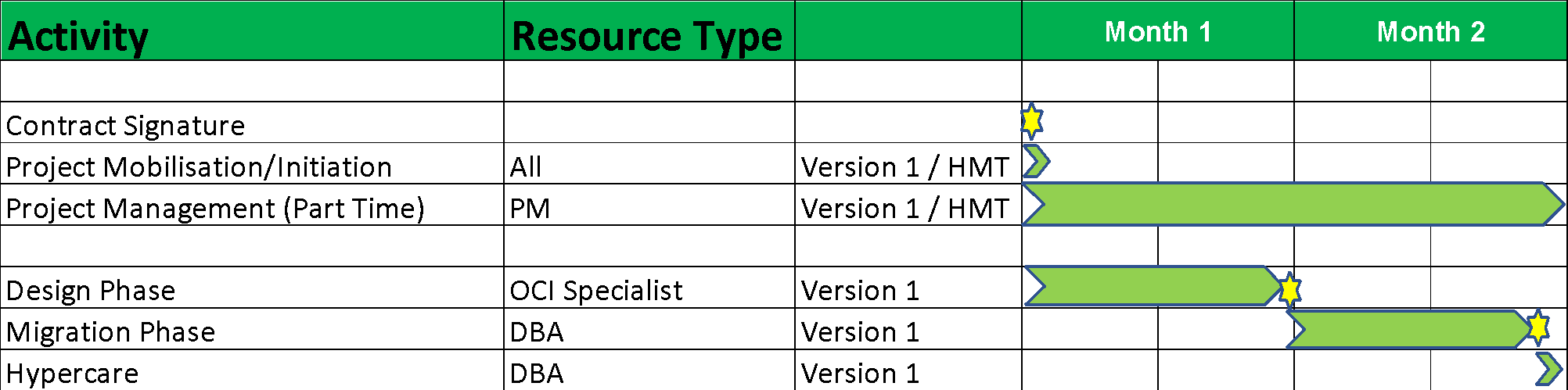 